TECHNIQUE UNDER FATIGUE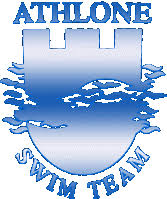 PERFORMCAN THE ATHLETE PERFORM THE SKILLPERFORM VERY WELLCAN THE ATHLETE PERFORM THE SKILL IN TRAINING PRACTICES WHICH SIMULATES COMPETITION CONDITIONSPERFORM VERY WELL AT SPEEDCAN THE ATHLETE PERFORM THE SKILL IN TRAINING PRACTICES WHICH SIMULATES COMPETITION CONDITIONSPERFORM WELL AT SPEED, UNDER PRESSURE AND FATIGUECAN THE ATHLETE PERFORM THE SKILL IN COMPETITION TO MEET THE DEMANDS OF EVERY COMPETITION SITUATION THEY FACEPERFORM WELL AT SPEED, UNDER FATIGUE AND UNDER PRESSURE CONSISTENTLYCAN THE ATHLETE PERFORM THE SKILL IN COMPETITION TO MEET THE DEMANDS OF EVERY COMPETITION SITUATION THEY FACEPERFORM WELL AT SPEED, UNDER FATIGUE AND UNDER PRESSURE IN COMPETITION CONDITIONSCAN THE ATHLETE PERFORM THE SKILL IN COMPETITION TO MEET THE DEMANDS OF EVERY COMPETITION SITUATION THEY FACE